Finance Access Request Form*Please note that a Banner ID is REQUIRED for Budget Access both in UIS and in Banner. If a Banner ID is needed, please fill out an IT request form and send to IT.Access to Budget Administrator Rights and Privileges is a separate process. Please contact Martha Simone (simonem1@stjohns.edu) or Victoria Balkon (colev@stjohns.edu) for further information. 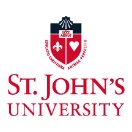 St. John’s University
Office of Business AffairsRequestor InformationUIS Access RequestBudget Fund-Org AccessPlease note that transfers access is restricted to only operating fund 1110 orgs as of the date of this form Banner Finance Access RequestPlease list all Banner Finance forms needed:Description of Duties (as it relates to access request):Approval